QR-код для быстрой оплаты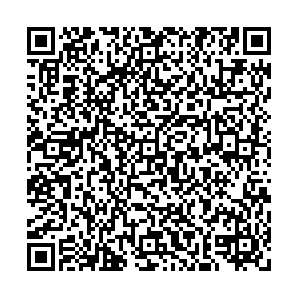 Реквизиты для оплаты услуг населения с лицевым счетомМУП города Лермонтова "Лермонтовгоргаз" ИНН 2629005046КПП 262901001Р/счет № 40702810560080101126СТАВРОПОЛЬСКОЕ ОТДЕЛЕНИЕ N5230 ПАО СБЕРБАНК БИК 040702615К/счет № 30101810907020000615 ВНИМАНИЕ!  При оплате услуг обязательно указывать лицевой счет, адрес, Ф.И.О. собственника помещения